LATVIJAS REPUBLIKA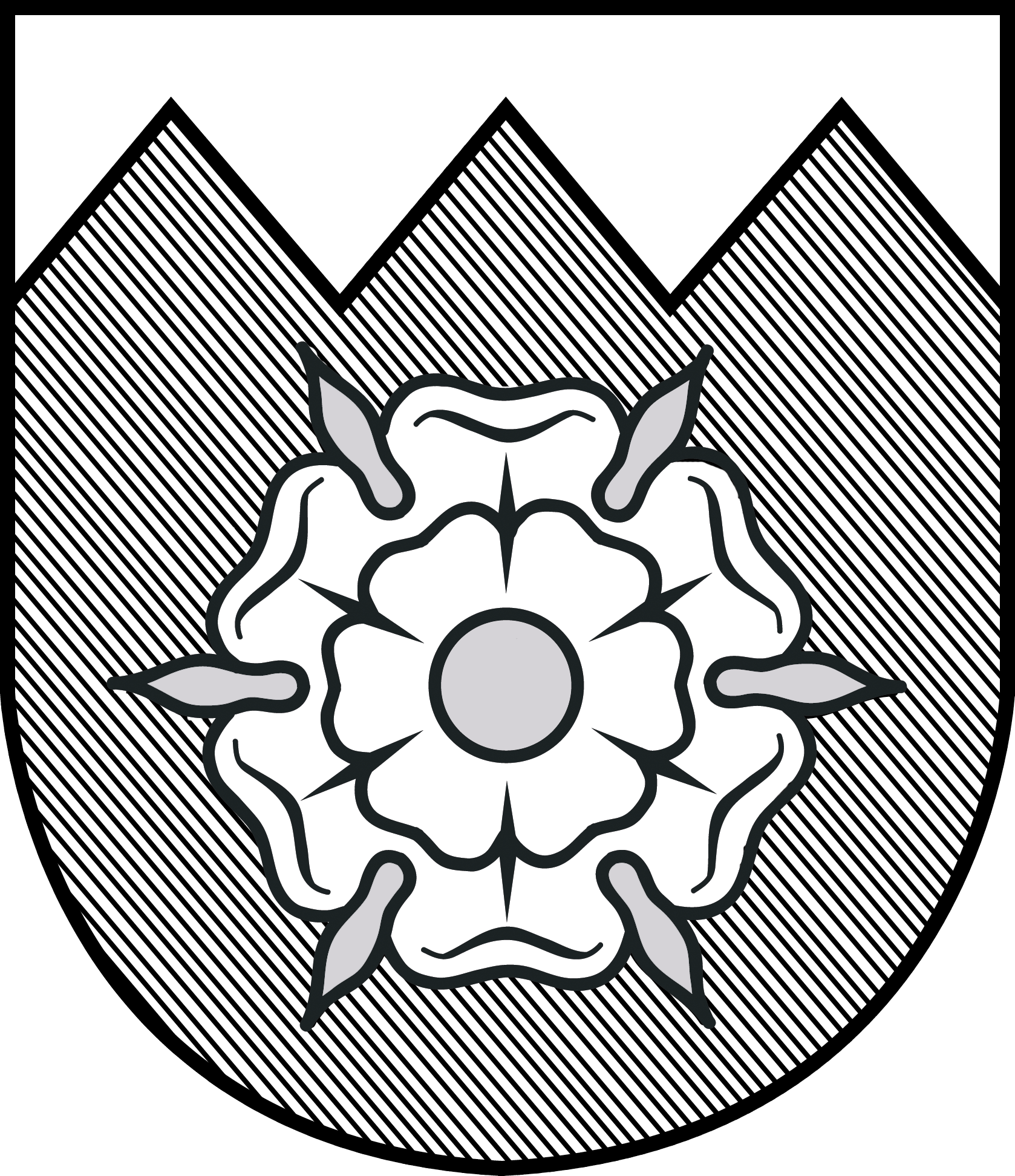 TUKUMA NOVADA DOME                      IZGLĪTĪBAS, KULTŪRAS UN SPORTA KOMITEJASĒDES DARBA KĀRTĪBATukumā2015.gada 9.decembrī						plkst.15:301. Par naudas līdzekļiem.	ZIŅO: I.Smirnova	Uzaicināta: Tukuma mūzikas skolas ped.I.Grīnvalde2. Par precizējumiem Tukuma novada Domes 29.10.2015. saistošajos noteikumos Nr.24 “Par grozījumiem Tukuma novada Domes 21.10.2010. saistošajos noteikumos Nr.40 „Kārtība, kādā Tukuma novada pašvaldība sedz transporta izdevumus vispārējās izglītības iestāžu izglītojamajiem””.	ZIŅO: N.Rečs3. Par nevalstisko organizāciju (biedrību, nodibinājumu, reliģisko organizāciju – NVO) Atbalsta programmu Tukuma novadā 2016.gadam.	ZIŅO: I.Smirnova4. Par Latvijas valsts simtgades Tukuma novada programmu „Tukuma novads ceļā uz Latvijas valsts 100 gadi”.	ZIŅO: I.Smirnova5.Par ģimenes atbalsta programmu (informācija būs komitejas sēdes laikā).ZIŅO: I.Liepiņa6.Par pašvaldības 2016.gada budžeta projektu (nosūtīts atsevišķi).ZIŅO: L.DzalbeKomitejas priekšsēdētāja							L.Reimate 1.§.Par naudas līdzekļiemIesniegt izskatīšanai Finanšu komitejai šādu lēmuma projektu:	Tukuma novada Dome saņēmusi Tukuma Mūzikas skolas pedagoga Ingunas Grīnvaldes   iesniegumu (eģ.Nr.7181) ar lūgumu piešķirt finansējumu Mūzikas skolas pedagogu I.Grīnvaldes un N.Krūmiņa un izglītības programmas „Pūšaminstrumentu spēle” audzēkņu M.Kroņkalnes, Č.Volkova un A.Dakšas dalībai koncertbraucienā uz prāmja „Tallink”, kas dodas uz Stokholmu laikā no 2015.gada 28. līdz 30.decembrim. I.Grīnvalde informē, ka brauciena kopējās izmaksas ar atlaidēm koncertējošās vienības dalībniekiem ir 204,25 euro (pieaugušajiem 48,25 euro, audzēkņiem pēc vecuma – 40,25 euro (2 pers.) un 27,25 euro (1 pers.). Ir saņemta arī Tukuma Mūzikas skolas direktores L.Zemnieces atbalsta vēstule ar informāciju par audzēkņu M.Kroņkalnes un Č.Volkova gūtajiem sasniegumiem dažādos konkursos laika posmā no 2010. līdz 2015.gadam.Likuma „Par pašvaldībām” 15.panta pirmās daļas 5.punktā ietverta viena no pašvaldības autonomām funkcijām „rūpēties par kultūru un sekmēt tradicionālo kultūras vērtību saglabāšanu un tautas jaunrades attīstību”, 21.panta otrā daļa nosaka, ka „Domes darbībai un lēmumiem jābūt maksimāli lietderīgiem”.	Pamatojoties uz likuma „Par pašvaldībām”15.panta pirmās daļas 5.punktu, 21.panta otro daļu:- no Tukuma novada pašvaldības 2015.gada budžeta līdzekļiem neparedzētiem gadījumiem piešķirt Tukuma Mūzikas skolai 204,25 euro (divi simti četri euro, 25 centi) pašvaldības līdzfinansējumu skolas pedagogu I.Grīnvaldes un N.Krūmiņa un izglītības programmas „Pūšaminstrumentu spēle” audzēkņu M.Kroņkalnes, Č.Volkova un A.Dakšas dalībai, sedzot ceļa izdevumus, koncertbraucienā uz prāmja „Tallink”, kas dodas uz Stokholmu no 2015.gada 28. līdz 30.decembrim.Nosūtīt:Kult.nod.Fin.nod.Mūzikas skolai I.GrinvaldeiIzgl.pārv. (gr-vedībai)Sagatavoja I.SmirnovaProjekts2.§.Par precizējumiem Tukuma novada Domes 29.10.2015. saistošajos noteikumos Nr.24 “Par grozījumiem Tukuma novada Domes 21.10.2010. saistošajos noteikumos Nr.40 „Kārtība, kādā Tukuma novada pašvaldībasedz transporta izdevumus vispārējās izglītībasiestāžu izglītojamajiem””Iesniegt izskatīšanai Domei šādu lēmuma projektu:1. Apstiprināt precizējumus Tukuma novada Domes 29.10.2015. saistošajos noteikumos Nr.24 “Par grozījumiem Tukuma novada Domes 21.10.2010. saistošajos noteikumos Nr.40 „Kārtība, kādā Tukuma novada pašvaldība sedz transporta izdevumus vispārējās izglītības iestāžu izglītojamajiem”” (pievienoti).2. Noteikt, ka precizētie saistošie noteikumi Nr.24 “Par grozījumiem Tukuma novada Domes 21.10.2010. saistošajos noteikumos Nr.40 „Kārtība, kādā Tukuma novada pašvaldība sedz transporta izdevumus vispārējās izglītības iestāžu izglītojamajiem”” stājas spēkā 2016.gada 1.janvārī.3. Saistošos noteikumus Nr.24 “Par grozījumiem Tukuma novada Domes 21.10.2010. saistošajos noteikumos Nr.40 „Kārtība, kādā Tukuma novada pašvaldība sedz transporta izdevumus vispārējās izglītības iestāžu izglītojamajiem””:3.1. publicēt Tukuma novada Domes bezmaksas informatīvajā izdevumā „Tukuma Laiks”;3.2. publicēt pašvaldības tīmekļa vietnē www.tukums.lv;3.3. izvietot pieejamā vietā Domes ēkā un pagastu pārvaldēs.Nosūtīt: - VARAM (el.- IP- Admin. nod.3 eks.- Mākslas sk.- Mūzikas sk.- Sporta sk.- pag. pārvaldēm- Fin. nod.____________________________Sagatavoja Izglītības pārvalde (K.Logina), saskaņots ar vadītāju N.RečuAPSTIPRINĀTIar Tukuma novada Domes...12.2015.lēmumu (prot. Nr…, ….§.)Precizējumi Tukuma novada Domes 29.10.2015. saistošajos noteikumos Nr.24 “Par grozījumiem Tukuma novada Domes 21.10.2010. saistošajos noteikumos Nr.40 „Kārtība, kādā Tukuma novada pašvaldībasedz transporta izdevumus vispārējās izglītībasiestāžu izglītojamajiem””							Izdoti saskaņā ar likuma „Par pašvaldībām” 43.panta pirmās daļas 13.punktu un Ministru kabineta 2009.gada 4.augusta noteikumu Nr.872 „Noteikumi par pasažieru kategorijām, kuras ir tiesīgas izmantot braukšanas maksas atvieglojumus maršrutu tīkla maršrutos” 12. un 13.punktu , Sabiedriskā transporta pakalpojumu likuma 14.panta trešo daļuPamatojoties uz Vides aizsardzības un reģionālās attīstības ministrijas 2015.gada 30.novembra atzinumu Nr. 18-6/9807, precizēt Tukuma novada Domes 2015.gada 29.oktobra saistošos noteikumus Nr.24 “Par grozījumiem Tukuma novada Domes 21.10.2010. saistošajos noteikumos Nr.40 „Kārtība, kādā Tukuma novada pašvaldība sedz transporta izdevumus vispārējās izglītības iestāžu izglītojamajiem”” (turpmāk – noteikumi) izdarot šādus precizējumus: 1. papildināt noteikumu tiesisko pamatojumu aiz vārdiem „saskaņā ar” ar tekstu „likuma „Par pašvaldībām” 43.panta pirmās daļas 13.punktu un Ministru kabineta 2009.gada 4.augusta noteikumu Nr.872 „Noteikumi par pasažieru kategorijām, kuras ir tiesīgas izmantot braukšanas maksas atvieglojumus maršrutu tīkla maršrutos” 12. un 13.punktu,”2. izteikt noteikumu 1.1.apakšpunktu šādā redakcijā:„1.1. izteikt noteikumu nosaukumu šādā redakcijā:„Par transporta izdevumu segšanu vispārējās izglītības iestāžu un profesionālās ievirzes izglītības iestāžu izglītojamajiem Tukuma novada pašvaldībā”;3. svītrot visā noteikumu tekstā vārdus “-tālāk kā tekstā”;4. izteikt noteikumu 1.10 punktu šādā redakcijā:„ 1.10 izteikt noteikumu 1.pielikumā noteikumu nosaukumu šādā redakcijā: „Par transporta izdevumu segšanu vispārējās izglītības iestāžu un profesionālās ievirzes izglītības iestāžu izglītojamajiem Tukuma novada pašvaldībā””;5. izteikt noteikumu 1.11.apakšpunktu šādā redakcijā: „1.11. papildināt noteikumus ar 3.pielikumu (pievienots) šādā redakcijā:	„											3.pielikums Tukuma novada Domes 21.10.2010.saistošajiem noteikumiem Nr.40Tukuma novada  __________________________ pārvaldes vadītājam ____________________________________
(skolēna vecāka (aizbildņa) vārds, uzvārds)_______________________________ _______________________________
(dzīves vietas adrese) iesniegums Lūdzu atmaksāt personīgā transporta izdevumus par mana dēla/meitas  _________________________________________________, personas kods ________________                                            (vārds, uzvārds)nokļūšanu no dzīvesvietas _________________________________________________________uz  ___________________________________________________________________(profesionālās ievirzes izglītības iestādes nosaukums)un atpakaļ pēc noteiktā aprēķina.Izglītojamā deklarētā dzīves vieta atrodas _________________ pagasta teritorijā un attālums līdz izglītības iestādei _________________________________________________________ (profesionālās ievirzes izglītības iestādes nosaukums)ir ___ km un ____________km līdz tuvākai satiksmes autobusa pieturai, kā arī minētā maršrutā nekursē sabiedriskais transports vai nekursē atbilstošajos laikos, kā arī netiek nodrošināts pašvaldības transports izglītojamo pārvadājumiem. Transporta izdevumu kompensācijas saņēmējs: ________________________________________
                                                                                                                (vārds, uzvārds)Transporta izdevumu kompensāciju vēlos saņemt:  ______________________________________________________________________________ ______________________________________________________________________________
                            			     (norādīt norēķinu kontu kredītiestādē)Esmu iepazinusies/-ies ar Tukuma novada pašvaldības 21.10..2010. saistošajiem noteikumiem Nr.40 „Par transporta izdevumu segšanu vispārējās izglītības iestāžu un profesionālās ievirzes izglītības iestāžu izglītojamajiem Tukuma novada pašvaldībā” un informēta/-s, ka novada pašvaldība atmaksā transporta izdevumus tikai noteikumos norādītajos gadījumos un noteiktajā kārtībā. _______.gada___._________________ 			________________________________(paraksts)		“”6. papildināt noteikumus ar 2.punktu šādā redakcijā:„2. grozījumi stājas spēkā 2016.gada 1.janvārī.”.Noteikumi, kurus precizē	APSTIPRINĀTI	ar Tukuma novada Domes 29.10.2015.lēmumu (prot.Nr.12, 5.§.)SAISTOŠIE NOTEIKUMITukumā2015.gada.29.oktobrī									          Nr.24(prot.Nr.12, 5.§.)Par grozījumiem Tukuma novada Domes21.10.2010. saistošajos noteikumos Nr.40 „Kārtība, kādā Tukuma novada pašvaldībasedz transporta izdevumus vispārējāsizglītības iestāžu izglītojamajiem””„Par transporta izdevumu segšanu vispārējās izglītības iestāžu un profesionālās ievirzes izglītības iestāžu izglītojamajiem Tukuma novada pašvaldībā”;Izdoti saskaņā ar likuma „Par pašvaldībām” 43.panta pirmās daļas 13.punktu un Ministru kabineta 2009.gada 4.augusta  noteikumu Nr.872 „Noteikumi par pasažieru kategorijām, kuras ir tiesīgas izmantot braukšanas maksas atvieglojumus maršrutu tīkla maršrutos” 12. un 13.punktu, Sabiedriskā transporta pakalpojumu likuma 14.panta trešo daļu1. Tukuma novada Domes 21.10.2010. saistošajos noteikumos Nr.40 „Kārtība, kādā Tukuma novada pašvaldība sedz transporta izdevumus vispārējās izglītības iestāžu izglītojamajiem” (turpmāk – noteikumi) izdarīt šādus grozījumus:1.1. izteikt noteikumu nosaukumu šādā redakcijā:„Kārtība, kādā Tukuma novada pašvaldība sedz transporta izdevumus vispārējās izglītības un profesionālās ievirzes izglītības iestāžu izglītojamajiem”;1.1. izteikt noteikumu nosaukumu šādā redakcijā:„Par transporta izdevumu segšanu vispārējās izglītības iestāžu un profesionālās ievirzes izglītības iestāžu izglītojamajiem Tukuma novada pašvaldībā”;1.2. papildināt noteikumu izdošanas tiesisko pamatojumu šādā redakcijā:„Sabiedriskā transporta pakalpojumu likuma 14.panta trešo daļu”; 1.3. papildināt noteikumu 1.punktu aiz vārdiem „par braucienu no dzīves vietas līdz” ar vārdiem „Tukuma novada” – tālāk kā tekstā;1.4. papildināt noteikumus ar 3.1 punktu šādā redakcijā:„3.1 Tukuma Mākslas skolas, Tukuma Mūzikas skolas un Tukuma Sporta skolas (turpmāk – profesionālās ievirzes izglītības iestādes) skolēniem par braucieniem mācību gada laikā no dzīvesvietas līdz izglītības iestādei un atpakaļ Tukuma novada administratīvajā teritorijā reģionālajos starppilsētu nozīmes maršrutos un reģionālajos vietējās nozīmes maršrutos ir tiesības saņemt kompensāciju 50 % apmērā.”;1.5. papildināt noteikumu 5.punktu aiz vārda „izglītības” ar vārdiem „un profesionālās ievirzes izglītības”;1.6. svītrot noteikumu 9.3.punktā vārdus „saskaņā ar izglītības iestādes izsniegtu izziņu (sk.2.pielikumu)” un attiecīgi 2.pielikumu;1.7. papildināt noteikumus ar 9.31.punktu šādā redakcijā:„9.31. vispārējās un profesionālās izglītības iestāde uz mēneša pēdējo datumu sagatavo un elektroniski līdz nākamā mēneša 5.datumam iesniedz pagastu pārvaldei katra attiecīgajā administratīvajā teritorijā deklarētā skolēna faktisko izglītības iestādes apmeklējuma kopsavilkumu, norādot skolēna vārdu, uzvārdu, skolu, klasi (grupu, kursu), mēneša kalendāro apmeklējuma grafiku, kopējo un faktiski apmeklēto dienu skaitu”;1.5. papildināt noteikumu 11.punktu aiz vārda „izglītības” ar vārdiem „un profesionālās ievirzes izglītības” – tālāk kā tekstā;1.6. papildināt noteikumu 12.2.apakšpunktu aiz vārda „pārvadāšanas” ar vārdiem „informācijas apmaiņas atlīdzības, u.c. nosacījumiem”;1.7. papildināt noteikumus ar 12.1 šādā redakcijā: 	„12.1 Gadījumos, kad attālums no dzīvesvietas līdz tuvākajai sabiedriskā transporta pieturai ir lielāks par 5 kilometriem vai sabiedriskais transports nekursē atbilstošajos laikos un, ja attiecīgajos maršrutos un laikā netiek nodrošināts pašvaldības transports izglītojamo pārvadājumiem, Tukuma novada pašvaldība kompensē izglītojamo vecākiem vai citiem izglītojamā likumiskajiem pārstāvjiem izdevumus izglītojamā nogādāšanai profesionālās ievirzes izglītības iestādē un atpakaļ īsākajā maršrutā ar personīgo transportlīdzekli. Kompensācijas apmērs tiek aprēķināts 0,06 euro (6 centus) reizinot ar izglītojamā nogādāšanai no dzīvesvietas izglītības iestādē un atpakaļ nobraukto kilometru skaitu dienā un reizinot ar izglītības iestādes apmeklējumu skaitu mēnesī.”; 1.8. papildināt noteikumus ar 12.2 šādā redakcijā:„12.2 Izdevumu kompensēšanai par personīgā transportlīdzekļa izmantošanu noteikumu 12.1 punktā minētajā gadījumā skolēnu vecāki (aizbildņi) sagatavo iesniegumu saskaņā ar šo noteikumu 3.pielikumā pievienoto paraugu un to iesniedz tajā Tukuma novada pašvaldības pagastu pārvaldē, kuras administratīvajā teritorijā ir deklarēta skolēna dzīvesvieta.”;1.9. papildināt noteikumu 13.punktu aiz vārda „gadījumā” ar vārdiem „un izvērtējot lietderību” – tālāk kā tekstā un aiz vārda „vispārējās” ar vārdiem „vai profesionālās ievirzes” – tālāk kā tekstā;1.10. izteikt noteikumu 1.pielikumā noteikumu nosaukumu šādā redakcijā:„Kārtība, kādā Tukuma novada pašvaldība sedz transporta izdevumus vispārējās izglītības un profesionālās ievirzes izglītības iestāžu izglītojamajiem”;	5. izteikt noteikumu 1.11.apakšpunktu šādā redakcijā: „1.11. papildināt noteikumus ar 3.pielikumu (pievienots) šādā redakcijā:	„		3.pielikums Tukuma novada Domes 21.10.2010.saistošajiem noteikumiem Nr.40Tukuma novada  __________________________ pārvaldes vadītājam ____________________________________
(skolēna vecāka (aizbildņa) vārds, uzvārds)_______________________________ _______________________________
(dzīves vietas adrese) iesniegums Lūdzu atmaksāt personīgā transporta izdevumus par mana dēla/meitas  _________________________________________________, personas kods ________________                                            (vārds, uzvārds)nokļūšanu no dzīvesvietas _________________________________________________________uz  ___________________________________________________________________(profesionālās ievirzes izglītības iestādes nosaukums)un atpakaļ pēc noteiktā aprēķina.Izglītojamā deklarētā dzīves vieta atrodas _________________ pagasta teritorijā un attālums līdz izglītības iestādei _________________________________________________________ (profesionālās ievirzes izglītības iestādes nosaukums)ir ___ km un ____________km līdz tuvākai satiksmes autobusa pieturai, kā arī minētā maršrutā nekursē sabiedriskais transports vai nekursē atbilstošajos laikos, kā arī netiek nodrošināts pašvaldības transports izglītojamo pārvadājumiem. Transporta izdevumu kompensācijas saņēmējs: ________________________________________
                                                                                                                (vārds, uzvārds)Transporta izdevumu kompensāciju vēlos saņemt:  ______________________________________________________________________________ ______________________________________________________________________________
                            			     (norādīt norēķinu kontu kredītiestādē)Esmu iepazinusies/-ies ar Tukuma novada pašvaldības 21.10.2010. saistošajiem noteikumiem Nr.40 „Par transporta izdevumu segšanu vispārējās izglītības iestāžu un profesionālās ievirzes izglītības iestāžu izglītojamajiem Tukuma novada pašvaldībā” „Kārtība, kādā Tukuma novada pašvaldība sedz braukšanas izdevumus vispārējās izglītības un profesionālās ievirzes izglītības iestāžu izglītojamajiem” un informēta/-s, ka novada pašvaldība atmaksā transporta izdevumus tikai noteikumos norādītajos gadījumos un noteiktajā kārtībā. _______.gada___._________________ 			________________________________(paraksts)		“”6. papildināt noteikumus ar 2.punktu šādā redakcijā:„2. grozījumi stājas spēkā 2016.gada 1.janvārī.”.Domes priekšsēdētājs 		(personiskais paraksts) 		Ē.LukmansNoteikumi, kurus grozaAPSTIPRINĀTI									ar Tukuma novada Domes 21.10.2010.									lēmumu (prot.Nr.11, 4.§.)									Ar grozījumiem, kas izdarīti ar									Tukuma novada Domes lēmumiem:- 27.01.2011. (prot.Nr.1, 7.§.),									- 29.10.2015. (prot.Nr.12, 5.§.)Saistošie noteikumiTukumā2010.gada 21.oktobrī									        Nr.40(prot.Nr.11, 4.§.)Par transporta izdevumu segšanu vispārējās izglītības iestāžu un profesionālās ievirzes izglītības iestāžu izglītojamajiem Tukuma novada pašvaldībāKārtība, kādā Tukuma novada pašvaldība sedztransporta izdevumus vispārējās izglītības unprofesionālās ievirzes izglītības iestāžu izglītojamajiemAr grozījumiem, kas izdarīti ar Tukuma novada Domes 29.10.2015. lēmumu (prot.Nr.12, 5.§.)Izdoti saskaņā ar likuma „Par pašvaldībām” 43.panta pirmās daļas 13.punktu un Ministru kabineta 2009.gada 4.augusta  noteikumu Nr.872 „Noteikumi par pasažieru kategorijām, kuras ir tiesīgas izmantot braukšanas maksas atvieglojumus maršrutu tīkla maršrutos” 12. un 13.punktu , Sabiedriskā transporta pakalpojumu likuma 14.panta trešo daļuAr grozījumiem, kas izdarīti ar Tukuma novada Domes 29.10.2015. lēmumu (prot.Nr.12, 5.§.)I. Vispārējie jautājumi1. Šie noteikumi nosaka kārtību, kādā Tukuma novada pašvaldība (turpmāk – pašvaldība) kompensē izglītojamajiem (turpmāk – skolēniem) braukšanas izdevumus par braucienu no dzīves vietas līdz Tukuma novada izglītības iestādei un atpakaļ. Ar grozījumiem, kas izdarīti ar Tukuma novada Domes 29.10.2015. lēmumu (prot.Nr.12, 5.§.)2. Braukšanas izdevumi skolēniem tiek segti par Ministru kabineta noteikto mācību gada un mācību semestra sākuma un beigu laiku.3. Vispārējās izglītības iestāžu skolēniem par braucieniem mācību gada laikā no dzīvesvietas līdz izglītības iestādei un atpakaļ novada administratīvajā teritorijā reģionālajos starppilsētu nozīmes maršrutos un reģionālajos vietējās nozīmes maršrutos ir tiesības saņemt šādu kompensāciju: 3.1. ārpus pilsētas teritorijas dzīvojošajiem vispārējās pamatizglītības iestādēs (1.–9.klase) izglītojamiem ir tiesības saņemt kompensāciju 100 % apmērā. Šīs kompensācijas apmērs ir attiecināms arī uz vispārējās vidējās izglītības iestādēs (10.–12.klase) izglītojamajiem, ja izglītojamā faktiskā dzīvesvieta ir Tukuma novada pagastu pārvaldes teritorija, kurā nav vispārējās vidējās izglītības iestādes;3.2. (1) ārpus pilsētas teritorijas dzīvojošajiem vispārējās vidējās izglītības iestādēs (10.–12.klase) izglītojamajiem ir tiesības saņemt kompensāciju 50 % apmērā, izņemot tos izglītojamos, uz kuriem ir attiecināms šo noteikumu 3.1.apakšpunkts;(2) šajā punktā noteiktās kompensācijas apmēru pašvaldība var palielināt, iespējas izskatot katru gadu pie budžeta apstiprināšanas. Par kompensācijas apmēra palielināšanu mācību gadam pašvaldība pieņem atsevišķu lēmumu.Ar grozījumiem, kas izdarīti ar Tukuma novada Domes 27.01.2011. lēmumu (prot.Nr.1, 7.§.)3.1 Tukuma Mākslas skolas, Tukuma Mūzikas skolas un Tukuma Sporta skolas (turpmāk – profesionālās ievirzes izglītības iestādes) skolēniem par braucieniem mācību gada laikā no dzīvesvietas līdz izglītības iestādei un atpakaļ Tukuma novada administratīvajā teritorijā reģionālajos starppilsētu nozīmes maršrutos un reģionālajos vietējās nozīmes maršrutos ir tiesības saņemt kompensāciju 50 % apmērā.Ar grozījumiem, kas izdarīti ar Tukuma novada Domes 29.10.2015. lēmumu (prot.Nr.12, 5.§.)4. Šo Noteikumu 3.punktā minētā kompensācija līdz 2011.gada 31.decembrim ir aprēķināma 100% apmērā, ja, sākot ar 2009.gada 29.maiju, skolēnu apmeklētās vispārējās izglītības iestādes ir reorganizētas vai likvidētas.Ar grozījumiem, kas izdarīti ar Tukuma novada Domes 27.01.2011. lēmumu (prot.Nr.1, 7.§.)5. Kompensācija ir piešķirama par braukšanu reģionālās vietējās nozīmes maršrutos Tukuma novada Tukuma pilsētas teritorijā dzīvojošajiem vispārējās izglītības un profesionālās ievirzes izglītības iestāžu skolēniem. Kompensācijas apmērs ir mainīgs atbilstīgi pašvaldības budžeta iespējām. Katru gadu pie budžeta apstiprināšanas pašvaldība nosaka kompensācijas apmēru mācību gadam un pieņem atsevišķu lēmumu. Ar grozījumiem, kas izdarīti ar Tukuma novada Domes 27.01.2011. lēmumu (prot.Nr.1, 7.§.)Ar grozījumiem, kas izdarīti ar Tukuma novada Domes 29.10.2015. lēmumu (prot.Nr.12, 5.§.)II. Braukšanas izdevumu kompensācijas apmērs6. Pašvaldība nesedz braukšanas izdevumus skolēniem, ja attiecīgajā novada administratīvajā teritorijā skolēnu pārvadājumi ir nodrošināti ar pašvaldības autotransportu. 7. Braukšanas izdevumu aprēķināšanai un segšanai šajos noteikumos minētie dokumenti ir iesniedzami attiecīgajā novada pagastu pārvaldē. III. Braukšanas izdevumu atlīdzināšanas kārtība8. Izdevumu kompensēšanai par braucienu reģionālajos vietējās nozīmes maršrutos pašvaldība slēdz līgumu ar sabiedriskā transporta pakalpojuma sniedzēju (turpmāk – pārvadātāju), piemērojot šādu kārtību:8.1. attiecīgā izglītības iestāde iesniegšanai pārvadātājam līdz mācību gada sākumam sagatavo skolēnu sarakstu, norādot skolēna vārdu, uzvārdu, personas kodu, skolu, klasi un apstiprinātās sabiedriskā transporta pieturas nosaukumu, no kuras līdz kurai skolēns pārvietosies un ne vēlāk kā līdz mācību gada sākumam iesniedz pagastu pārvaldei pēc skolēna faktiskās dzīves vietas;8.2. pārvadātājs pēc saraksta par katru skolēnu sagatavo braukšanas kartes un iesniedz tās pagastu pārvaldē;8.3. braukšanas karte skolēnam dod tiesības izmantot attiecīgā maršruta sabiedrisko transportu mācību perioda laikā;8.4. pārvadātājs līdz katra mēneša 10. datumam nosūta pagastu pārvaldei rēķinu par iepriekšējā mēneša kopējiem izdevumiem, piemērojot šādu formulu: A x B x C x K1 x K2, kur:„A” = skolēnu skaits, kuriem ir izsniegtas braukšanas kartes,„B” = skolas dienu skaits,„C” = vienas dienas braukšanas tarifs (turpu un atpakaļ), ņemot vērā konkrēto maršrutu; „K1” = skolas apmeklētības koeficients 0,85,„K2” = braukšanas kartes koeficients 0,7.8.5. pagastu pārvalde apmaksā pārvadātāja izrakstīto rēķinu, veicot pārskaitījumu uz pārvadātāja norādīto bankas norēķinu kontu desmit darba dienu laikā no rēķina saņemšanas dienas;8.6. atbilstoši nepieciešamībai pagastu pārvalde jebkurā laikā ir tiesīga precizēt sākotnēji sagatavoto skolēnu sarakstu, saskaņā ar ko pārvadātājs sagatavo jaunas braukšanas kartes;8.7. pēc pagastu pārvaldes pieprasījuma pārvadātājs sagatavo jaunas braukšanas kartes to atkārtotai izsniegšanai nozaudēto vai bojāto braukšanas karšu vietā. 9. Izdevumu kompensēšana par braucienu reģionālos starppilsētu un reģionālos vietējās nozīmes maršrutos skolēniem tiek veikta pēc iegādātajām braukšanas maksas biļetēm, piemērojot šādu kārtību:9.1. skolēnu vecāki (aizbildņi) sagatavo iesniegumu saskaņā ar šo noteikumu 1.pielikumā pievienoto paraugu un to iesniedz:9.1.1. ārpus Tukuma pilsētas dzīvojošo skolēnu vecāki (aizbildņi) – tajā Tukuma novada pašvaldības pagastu pārvaldē, kuras administratīvajā teritorijā ir deklarēta skolēna dzīvesvieta;9.1.2. Tukuma pilsētā dzīvojošo skolēnu vecāki (aizbildņi) – tajā Tukuma novada pašvaldības pagastu pārvaldē, kuras administratīvajā teritorijā atrodas izglītības iestāde, kurā skolēns mācās; 9.2. šo noteikumu 9.1.punktā noteiktajā kārtībā sagatavoto iesniegumu skolēna vecāki (aizbildņi) iesniedz attiecīgajā pagastu pārvaldē līdz katra nākamā mēneša 10. datumam, pievienojot braukšanas biļetes par iepriekšējā mēnesī izmantoto sabiedrisko transportu (braukšanas biļetes ir iesniedzamas pielīmētas uz lapas hronoloģiskā secībā); 9.3. attiecīgā pagastu pārvalde pārbauda biļešu atbilstību skolēna faktiskajam izglītības iestādes apmeklējumam;Ar grozījumiem, kas izdarīti ar Tukuma novada Domes 29.10.2015. lēmumu (prot.Nr.12, 5.§.)9.31. vispārējās un profesionālās izglītības iestāde uz mēneša pēdējo datumu sagatavo un elektroniski līdz nākamā mēneša 5.datumam iesniedz pagastu pārvaldei katra attiecīgajā administratīvajā teritorijā deklarētā skolēna faktisko izglītības iestādes apmeklējuma kopsavilkumu, norādot skolēna vārdu, uzvārdu, skolu, klasi (grupu, kursu), mēneša kalendāro apmeklējuma grafiku, kopējo un faktiski apmeklēto dienu skaitu;Ar grozījumiem, kas izdarīti ar Tukuma novada Domes 29.10.2015. lēmumu (prot.Nr.12, 5.§.)9.4. kompensācija par braukšanas izdevumiem tiek izmaksāta vienu reizi mēnesī no 15. līdz 20.datumam, ko nodrošina pašvaldība vai pagastu pārvalde; 9.5. kompensācija par braukšanas izdevumiem pēc faktiski veiktajiem izglītības iestādes apmeklējumiem tiek izmaksāta tikai par savlaicīgi, šajos noteikumos noteiktajā termiņā, iesniegtajām braukšanas biļetēm.10. Izdevumu kompensēšanai par braucienu reģionālās vietējās nozīmes maršrutos, par kuriem pašvaldība ar pārvadātāju ir noslēgusi līgumu, skolēni iegādājas braukšanas kartes, ievērojot šādu kārtību:10.1. uz izglītības iestādes izsniegtas izziņas pamata, kurā norādīts skolēna vārds, uzvārds, personas kods, klase, sabiedriskā transporta tarifa pietura no kuras/līdz kurai pārvietosies, skolēns autoostā saņem mēneša braukšanas karti, kuras cenu aprēķina atbilstoši 8.4. punktā noteiktajai formulai, tajā norādīto koeficentu nosakot 0,7 apmērā; 10.2. pārvadātājs līdz katra mēneša 10.datumam nosūta pagastu pārvaldei rēķinu par izsniegtajām mēneša braukšanas kartēm un sarakstu par skolēniem, kuriem izsniegtas mēneša braukšanas kartes, tajā norādot 10.1.punktā norādītās ziņas un izglītības iestādes nosaukumu, kurā skolēns mācās.11. Izdevumu kompensēšanai šo noteikumu 5.punktā minētajiem vispārējās izglītības un profesionālās ievirzes izglītības iestāžu skolēniem tiek piemērota šāda kārtība:Ar grozījumiem, kas izdarīti ar Tukuma novada Domes 29.10.2015. lēmumu (prot.Nr.12, 5.§.)11.1. atbilstīgi starp pārvadātāju un Tukuma novada pašvaldību noslēgtajam līgumam pārvadātājs katru mēnesi iesniedz pašvaldībā to skolēnu sarakstu, kuriem iepriekšējā kalendārajā mēnesī ir izsniegtas mēneša braukšanas kartes, un rēķinu izdevumu apmaksai; 11.2. pašvaldība apmaksā pārvadātāja izrakstīto rēķinu, veicot pārskaitījumu uz pārvadātāja norādīto bankas norēķinu kontu desmit dienu laikā no rēķina saņemšanas dienas.Ar grozījumiem, kas izdarīti ar Tukuma novada Domes 27.01.2011. lēmumu (prot.Nr.1, 7.§.)12. Šo noteikumu 4.punktā paredzētā kompensācija ir apmaksājama arī šādos gadījumos:12.1. ja skolēni izmanto pašvaldības nolīgto pārvadātāju autotransportu komercpārvadājumiem. Šādos gadījumos pārvadātājs iesniedz pagastu pārvaldē rēķinu par skolēnu braukšanas izdevumiem;12.2. ja skolēnu pārvadājumus nodrošina skolēnu vecāku organizētais transportlīdzeklis vietās, kur nav pieejams sabiedriskais transports, pašvaldības organizētie skolēnu pārvadājumi vai komercpārvadājumi. Šādos gadījumos pašvaldība ar skolēna vecākiem slēdz vienošanos par pārvadāšanas, informācijas apmaiņas atlīdzības, u.c. nosacījumiem.12.1 Gadījumos, kad attālums no dzīvesvietas līdz tuvākajai sabiedriskā transporta pieturai ir lielāks par 5 kilometriem vai sabiedriskais transports nekursē atbilstošajos laikos un, ja attiecīgajos maršrutos un laikā netiek nodrošināts pašvaldības transports izglītojamo pārvadājumiem, Tukuma novada pašvaldība kompensē izglītojamo vecākiem vai citiem izglītojamā likumiskajiem pārstāvjiem izdevumus izglītojamā nogādāšanai profesionālās ievirzes izglītības iestādē un atpakaļ īsākajā maršrutā ar personīgo transportlīdzekli. Kompensācijas apmērs tiek aprēķināts, 0,06 euro (6 centi) reizinot ar izglītojamā nogādāšanai no dzīvesvietas izglītības iestādē un atpakaļ nobraukto kilometru skaitu dienā un reizinot ar izglītības iestādes apmeklējumu skaitu mēnesī.12.2 Izdevumu kompensēšanai par personīgā transportlīdzekļa izmantošanu noteikumu 12.1  punktā minētajā gadījumā skolēnu vecāki (aizbildņi) sagatavo iesniegumu saskaņā ar šo noteikumu 3.pielikumā pievienoto paraugu un to iesniedz tajā Tukuma novada pašvaldības pagastu pārvaldē, kuras administratīvajā teritorijā ir deklarēta skolēna dzīvesvieta.Ar grozījumiem, kas izdarīti ar Tukuma novada Domes 29.10.2015. lēmumu (prot.Nr.12, 5.§.)13. Nepieciešamības gadījumā un izvērtējot lietderību pašvaldībai pēc pagastu pārvaldes vadītāja un/vai izglītības iestādes direktora ieteikuma ir tiesības vienoties ar blakus esošajām pašvaldībām (bijušā Tukuma rajona administratīvās teritorijas robežās) par skolēnu pārvadāšanu uz/no blakus esošās pašvaldības vispārējās vai profesionālās ievirzes izglītības iestādes.Domes priekšsēdētājs 		(personiskais paraksts) 		J.Šulcs 1.pielikums Tukuma novada Domes 21.10.2010.saistošajiem noteikumiem Nr.40Tukuma novada  __________________________ pārvaldes vadītājam ____________________________________
(skolēna vecāka (aizbildņa) vārds, uzvārds)_______________________________ _______________________________
(dzīves vietas adrese) iesniegums Lūdzu atmaksāt transporta izdevumus par mana dēla/meitas  _________________________________________________, personas kods ________________                                            (vārds, uzvārds)nokļūšanu uz  ___________________________________________________________________  (izglītības iestādes nosaukums)uzrādītajām braukšanas biļetēm.Sabiedriskā transporta maršruts _____________________________________________________.Transporta izdevumu kompensācijas saņēmējs: ________________________________________
                                                                                                                (vārds, uzvārds)Transporta izdevumu kompensāciju vēlos saņemt:  ______________________________________________________________________________ ______________________________________________________________________________
                                 (norādīt vietējās pārvaldes kasi vai norēķinu kontu kredītiestādē)Esmu iepazinusies/-ies ar Tukuma novada pašvaldības 21.10.2010. saistošajiem noteikumiem Nr.40 „Kārtība, kādā Tukuma novada pašvaldība sedz transporta izdevumus vispārējās izglītības un profesionālās ievirzes izglītības iestāžu izglītojamajiem” “Par transporta izdevumu segšanu vispārējās izglītības iestāžu un profesionālās ievirzes izglītības iestāžu izglītojamajiem Tukuma novada pašvaldībā” un informēta/-s, ka novada pašvaldība atmaksā tikai transporta biļetes, kas atbilst iesnieguma veidlapā norādītajam maršrutam un ir iesniegtas noteiktajā kārtībā.Ar grozījumiem, kas izdarīti ar Tukuma novada Domes 29.10.2015. lēmumu (prot.Nr.12, 5.§.) _______.gada___._________________ 			________________________________(paraksts)Domes priekšsēdētājs 			(personiskais paraksts) 	J.Šulcs 3.pielikums Tukuma novada Domes 21.10.2010.saistošajiem noteikumiem nr.40Tukuma novada  __________________________ pārvaldes vadītājam ____________________________________
(skolēna vecāka (aizbildņa) vārds, uzvārds)_______________________________ _______________________________
(dzīves vietas adrese) iesniegums Lūdzu atmaksāt personīgā transporta izdevumus par mana dēla/meitas  _________________________________________________, personas kods ________________                                            (vārds, uzvārds)nokļūšanu no dzīvesvietas _________________________________________________________uz  ___________________________________________________________________(profesionālās ievirzes izglītības iestādes nosaukums)un atpakaļ pēc noteiktā aprēķina.Izglītojamā deklarētā dzīves vieta atrodas _________________ pagasta teritorijā un attālums līdz izglītības iestādei _________________________________________________________ (profesionālās ievirzes izglītības iestādes nosaukums)ir ___ km un ____________km līdz tuvākai satiksmes autobusa pieturai, kā arī minētā maršrutā nekursē sabiedriskais transports vai nekursē atbilstošajos laikos, kā arī netiek nodrošināts pašvaldības transports izglītojamo pārvadājumiem. Transporta izdevumu kompensācijas saņēmējs: ________________________________________
                                                                                                                (vārds, uzvārds)Transporta izdevumu kompensāciju vēlos saņemt:  ______________________________________________________________________________ ______________________________________________________________________________
                            			     (norādīt norēķinu kontu kredītiestādē)Esmu iepazinusies/-ies ar Tukuma novada pašvaldības 21.10.2010. saistošajiem noteikumiem Nr.40 „Par transporta izdevumu segšanu vispārējās izglītības iestāžu un profesionālās ievirzes izglītības iestāžu izglītojamajiem Tukuma novada pašvaldībā un informēta/-s, ka novada pašvaldība atmaksā transporta izdevumus tikai noteikumos norādītajos gadījumos un noteiktajā kārtībā. _______.gada___._________________ 			________________________________(paraksts)		”Domes priekšsēdētājs 		(personiskais paraksts) 		Ē.Lukmans3.§.Par nevalstisko organizāciju (biedrību, nodibinājumu, reliģisko organizāciju – NVO) Atbalsta programmu Tukuma novadā 2016.gadamIesniegt izskatīšanai Finanšu komitejai šādu lēmuma projektu:	Apstiprināt Nevalstisko organizāciju (biedrību, nodibinājumu, reliģisko organizāciju - NVO) Atbalsta programmu Tukuma novadā 2016.gadam (pievienota).Nosūtīt:Kult.nod.Att.nod.Fin.nod.Īpašumu nod.PārvaldēmNVO ApvienībaiPagastu pārvaldēmSagatavoja I.SmirnovaNevalstisko organizāciju (biedrību, nodibinājumu, reliģisko organizāciju - NVO) Atbalsta programma Tukuma novadā 2016.gadam4.§.Par Latvijas valsts simtgades Tukuma novada programmu „Tukuma novads ceļā uz Latvijas valsts 100 gadi”Iesniegt izskatīšanai Finanšu komitejai šādu lēmuma projektu:Pieņemt zināšanai un konceptuāli atbalstīt 1.lasījumā Latvijas valsts simtgades Tukuma novada programmu „Tukuma novads ceļā uz Latvijas valsts 100 gadi” (pievienota).Nosūtīt:Kult.nod.Arhit..nod.Att-bas nod.Fin.nod.MuzejamKul.namamPagastu pārvaldēmIzglītības pārvaldeiTukuma bibliotēkai___________________________________Sagatavoja I.Smirnova																	Projekts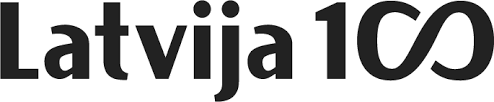 Tukuma novads ceļā uz Latvijas valsts 100 gadiNovada programma6.§.Par pašvaldības 2016.gada budžeta projektuIesniegt izskatīšanai visās pastāvīgajās komitejās šādu lēmuma projektu:Pieņemt zināšanai informāciju par pašvaldības 2016.gada budžeta projektu un tā sagatavošanas gaitu.Sagatavoja L.DzalbeAtbalsta virzieni, mērķi, aktivitātes un pašvaldības finansējums.Atbilstība Tukuma novada integrētās attīstības programmas 2011.-2017.gadam rīcības virzieniem (2015.gads):RV1.1: Izglītības kvalitātes un pieejamības nodrošināšana RV1.2: Aktīva, veselīga un videi draudzīga dzīvesveida veicināšanaRV1.3: Kultūrvides uzturēšana un attīstībaRV1.4: Sociālās aizsardzības un veselības aprūpes pakalpojumu pieejamība un attīstībaRV 2.1: Pārvaldes kapacitātes stiprināšanaRV 2.2: Novada teritorijas un tūrisma mārketinga īstenošana un attīstībaRV 2.4: Dabas vides saglabāšana un dabas resursu racionāla izmantošana un attīstīšanaRV 3.3: Pievilcīgas un drošas vides veidošanaAtbilstība Tukuma novada integrētās attīstības programmas 2015.-2021.gadam rīcības virzieniem (ar 2016.gadu):RV1        Mūsdienīga izglītība - no pirmsskolas līdz mūžizglītībaiRV2        Jauniešu iniciatīvas atbalstsRV3        Saistoša kultūrvide un aktīva kultūras dzīveRV4        Sports kā veselīga dzīvesveida pamats un novada atpazīstamības sekmētājsRV5        Profilaksi pastiprinoša veselības aprūpe RV6        Iekļaušanu sekmējoši sociālie pakalpojumi un palīdzībaRV8        Labvēlīga uzņēmējdarbības vide un augsta nodarbinātībaRV18      Pievilcīga un tīra apkārtējā videRV19      Droša vide RV21      Aktīva iesaiste dažāda mēroga sadarbībā un tās sekmēšanaRV22      Kopienu aktivitātes (iedzīvotāju iniciatīvu) sekmēšanaAtbalsta virzieni, mērķi, aktivitātes un pašvaldības finansējums.Atbilstība Tukuma novada integrētās attīstības programmas 2011.-2017.gadam rīcības virzieniem (2015.gads):RV1.1: Izglītības kvalitātes un pieejamības nodrošināšana RV1.2: Aktīva, veselīga un videi draudzīga dzīvesveida veicināšanaRV1.3: Kultūrvides uzturēšana un attīstībaRV1.4: Sociālās aizsardzības un veselības aprūpes pakalpojumu pieejamība un attīstībaRV 2.1: Pārvaldes kapacitātes stiprināšanaRV 2.2: Novada teritorijas un tūrisma mārketinga īstenošana un attīstībaRV 2.4: Dabas vides saglabāšana un dabas resursu racionāla izmantošana un attīstīšanaRV 3.3: Pievilcīgas un drošas vides veidošanaAtbilstība Tukuma novada integrētās attīstības programmas 2015.-2021.gadam rīcības virzieniem (ar 2016.gadu):RV1        Mūsdienīga izglītība - no pirmsskolas līdz mūžizglītībaiRV2        Jauniešu iniciatīvas atbalstsRV3        Saistoša kultūrvide un aktīva kultūras dzīveRV4        Sports kā veselīga dzīvesveida pamats un novada atpazīstamības sekmētājsRV5        Profilaksi pastiprinoša veselības aprūpe RV6        Iekļaušanu sekmējoši sociālie pakalpojumi un palīdzībaRV8        Labvēlīga uzņēmējdarbības vide un augsta nodarbinātībaRV18      Pievilcīga un tīra apkārtējā videRV19      Droša vide RV21      Aktīva iesaiste dažāda mēroga sadarbībā un tās sekmēšanaRV22      Kopienu aktivitātes (iedzīvotāju iniciatīvu) sekmēšanaAtbalsta virzieni, mērķi, aktivitātes un pašvaldības finansējums.Atbilstība Tukuma novada integrētās attīstības programmas 2011.-2017.gadam rīcības virzieniem (2015.gads):RV1.1: Izglītības kvalitātes un pieejamības nodrošināšana RV1.2: Aktīva, veselīga un videi draudzīga dzīvesveida veicināšanaRV1.3: Kultūrvides uzturēšana un attīstībaRV1.4: Sociālās aizsardzības un veselības aprūpes pakalpojumu pieejamība un attīstībaRV 2.1: Pārvaldes kapacitātes stiprināšanaRV 2.2: Novada teritorijas un tūrisma mārketinga īstenošana un attīstībaRV 2.4: Dabas vides saglabāšana un dabas resursu racionāla izmantošana un attīstīšanaRV 3.3: Pievilcīgas un drošas vides veidošanaAtbilstība Tukuma novada integrētās attīstības programmas 2015.-2021.gadam rīcības virzieniem (ar 2016.gadu):RV1        Mūsdienīga izglītība - no pirmsskolas līdz mūžizglītībaiRV2        Jauniešu iniciatīvas atbalstsRV3        Saistoša kultūrvide un aktīva kultūras dzīveRV4        Sports kā veselīga dzīvesveida pamats un novada atpazīstamības sekmētājsRV5        Profilaksi pastiprinoša veselības aprūpe RV6        Iekļaušanu sekmējoši sociālie pakalpojumi un palīdzībaRV8        Labvēlīga uzņēmējdarbības vide un augsta nodarbinātībaRV18      Pievilcīga un tīra apkārtējā videRV19      Droša vide RV21      Aktīva iesaiste dažāda mēroga sadarbībā un tās sekmēšanaRV22      Kopienu aktivitātes (iedzīvotāju iniciatīvu) sekmēšana1. atbalsta virziensTukuma novada Domes atbalsts NVO iniciatīvām1. atbalsta virziensTukuma novada Domes atbalsts NVO iniciatīvām1. atbalsta virziensTukuma novada Domes atbalsts NVO iniciatīvāmMērķisAr pašvaldības līdzfinansējumu atbalstīt NVO konkrētu, lietderīgu un uz rezultātu orientētu mērķu īstenošanu, veicināt NVO iesaisti aktīvās pilsoniskās iniciatīvās, stiprināt iedzīvotājos vēlmi darboties un apliecināt piederību savam novadam.MērķisAr pašvaldības līdzfinansējumu atbalstīt NVO konkrētu, lietderīgu un uz rezultātu orientētu mērķu īstenošanu, veicināt NVO iesaisti aktīvās pilsoniskās iniciatīvās, stiprināt iedzīvotājos vēlmi darboties un apliecināt piederību savam novadam.MērķisAr pašvaldības līdzfinansējumu atbalstīt NVO konkrētu, lietderīgu un uz rezultātu orientētu mērķu īstenošanu, veicināt NVO iesaisti aktīvās pilsoniskās iniciatīvās, stiprināt iedzīvotājos vēlmi darboties un apliecināt piederību savam novadam.Uzdevumi1. Ar iekļaujošām sociālās, kultūras, sporta un veselīga dzīvesveida aktivitātēm, izmantojot vietējos resursus, radīt īpašas un ilgtspējīgas tradīcijas novadā.2. Ar dažāda veida izglītojošiem pasākumiem veicināt iedzīvotāju iesaisti lietderīga brīvā laika pavadīšanas un mūžizglītības aktivitātēs.3. Atbalstot vietējās iniciatīvas, sekmēt iedzīvotāju un pašvaldības sadarbību.Uzdevumi1. Ar iekļaujošām sociālās, kultūras, sporta un veselīga dzīvesveida aktivitātēm, izmantojot vietējos resursus, radīt īpašas un ilgtspējīgas tradīcijas novadā.2. Ar dažāda veida izglītojošiem pasākumiem veicināt iedzīvotāju iesaisti lietderīga brīvā laika pavadīšanas un mūžizglītības aktivitātēs.3. Atbalstot vietējās iniciatīvas, sekmēt iedzīvotāju un pašvaldības sadarbību.Uzdevumi1. Ar iekļaujošām sociālās, kultūras, sporta un veselīga dzīvesveida aktivitātēm, izmantojot vietējos resursus, radīt īpašas un ilgtspējīgas tradīcijas novadā.2. Ar dažāda veida izglītojošiem pasākumiem veicināt iedzīvotāju iesaisti lietderīga brīvā laika pavadīšanas un mūžizglītības aktivitātēs.3. Atbalstot vietējās iniciatīvas, sekmēt iedzīvotāju un pašvaldības sadarbību.Aktivitāte Tukuma novada Domes 27.08.2009. noteikumu Nr.2 „Par Domes atbalstu biedrībām un nodibinājumiem” (prot.Nr.47, 4.§.) un 25.11.2010. noteikumu Nr.24 „Tukuma novada Domes finansējuma piešķiršanas kārtība kultūras, sporta un citiem izglītojoša rakstura pasākumiem (prot.Nr.13,16.§.) izpilde. Ar 03.08.2015. abi noteikumi zaudējuši spēku. 2015.gads (euro)Atbalsts NVO darbībai92 125-Dotācijas biedrību – sporta klubu darbībai un pasākumiem76 342-AktivitāteTukuma novada Domes 30.07.2015. noteikumu Nr.12 „Tukuma novada Domes atbalsts nevalstisko organizāciju iniciatīvām” (prot.Nr.9, 3.§.) izpilde2016.gads (euro)Kopā, t.sk.:Atbalsts NVO-44 296Dotācijas biedrību – sporta klubu iniciatīvām-76 654Aktivitāte Sadarbības līgums ar Tukuma Nevalstisko organizāciju apvienību (NVOA) 2015.g. – 19 267; t.sk.:-komunālie maksājumi Talsu 20 – 6056,-algas un saimnieciskie izdevumi – 11 438-iniciatīvas - 1773Summa iekļauta sadaļā -atbalsts NVO darbībai11 693Kopā finansējums 1.atbalsta virzienam168 467132 6432. atbalsta virziensTukuma novada Nevalstisko organizāciju un to biedru apbalvošanu ar naudas balvu2. atbalsta virziensTukuma novada Nevalstisko organizāciju un to biedru apbalvošanu ar naudas balvu2. atbalsta virziensTukuma novada Nevalstisko organizāciju un to biedru apbalvošanu ar naudas balvuMērķisKatru gadu apbalvot tās Tukuma NVO vai Tukuma NVO biedrus, kuri ar izcilu darbu, radošu iedvesmu un nesavtīgu rīcību darījuši godu Tukuma novadam, veicinot novada attīstību un atpazīstamību, veicinot vietējās sabiedrības iesaistīšanos novada atpazīstamības veidošanā, demokrātiskas un pilsoniskas sabiedrības nostiprināšanā.MērķisKatru gadu apbalvot tās Tukuma NVO vai Tukuma NVO biedrus, kuri ar izcilu darbu, radošu iedvesmu un nesavtīgu rīcību darījuši godu Tukuma novadam, veicinot novada attīstību un atpazīstamību, veicinot vietējās sabiedrības iesaistīšanos novada atpazīstamības veidošanā, demokrātiskas un pilsoniskas sabiedrības nostiprināšanā.MērķisKatru gadu apbalvot tās Tukuma NVO vai Tukuma NVO biedrus, kuri ar izcilu darbu, radošu iedvesmu un nesavtīgu rīcību darījuši godu Tukuma novadam, veicinot novada attīstību un atpazīstamību, veicinot vietējās sabiedrības iesaistīšanos novada atpazīstamības veidošanā, demokrātiskas un pilsoniskas sabiedrības nostiprināšanā.Uzdevumi1. Atbalstīt Tukuma NVO un to biedru aktivitāti darbībā, kas veicina Tukuma novada iedzīvotāju vienotu rīcību novada labā.2. Veicināt Tukuma NVO sadarbību ar Tukuma novada pašvaldības iestādēm, sadarbības partneriem valstī un ārzemēs sabiedrībai nozīmīgu kopīgu mērķu sasniegšanā.3. Pateikties Tukuma NVO un to biedriem par personisko ieguldījumu nozīmīgu projektu vai pasākumu īstenošanā, veicinot Tukuma novada attīstību un atpazīstamību valstī un ārzemēs.4. Popularizēt sabiedrībā vērtības, kas saistītas ar brīvprātīgo darbu un radošām aktivitātēm labdarības pasākumu īstenošanā un novada attīstībā.Uzdevumi1. Atbalstīt Tukuma NVO un to biedru aktivitāti darbībā, kas veicina Tukuma novada iedzīvotāju vienotu rīcību novada labā.2. Veicināt Tukuma NVO sadarbību ar Tukuma novada pašvaldības iestādēm, sadarbības partneriem valstī un ārzemēs sabiedrībai nozīmīgu kopīgu mērķu sasniegšanā.3. Pateikties Tukuma NVO un to biedriem par personisko ieguldījumu nozīmīgu projektu vai pasākumu īstenošanā, veicinot Tukuma novada attīstību un atpazīstamību valstī un ārzemēs.4. Popularizēt sabiedrībā vērtības, kas saistītas ar brīvprātīgo darbu un radošām aktivitātēm labdarības pasākumu īstenošanā un novada attīstībā.Uzdevumi1. Atbalstīt Tukuma NVO un to biedru aktivitāti darbībā, kas veicina Tukuma novada iedzīvotāju vienotu rīcību novada labā.2. Veicināt Tukuma NVO sadarbību ar Tukuma novada pašvaldības iestādēm, sadarbības partneriem valstī un ārzemēs sabiedrībai nozīmīgu kopīgu mērķu sasniegšanā.3. Pateikties Tukuma NVO un to biedriem par personisko ieguldījumu nozīmīgu projektu vai pasākumu īstenošanā, veicinot Tukuma novada attīstību un atpazīstamību valstī un ārzemēs.4. Popularizēt sabiedrībā vērtības, kas saistītas ar brīvprātīgo darbu un radošām aktivitātēm labdarības pasākumu īstenošanā un novada attīstībā.Aktivitātes2015.gads (euro)2016.gads (euro)Tukuma novada Domes 25.09.2014. nolikuma „Par Tukuma novada nevalstisko organizāciju un to biedru apbalvošanu ar naudas balvu” (prot.Nr.11, 9.§.) izpilde42694300Kopā finansējums 2.atbalsta virzienam426943003. atbalsta virziens Pašvaldības budžeta dotācija projektu īstenošanai3. atbalsta virziens Pašvaldības budžeta dotācija projektu īstenošanai3. atbalsta virziens Pašvaldības budžeta dotācija projektu īstenošanaiMērķisAtbalstīt sabiedriski nozīmīgu projektu īstenošanu Tukuma novadā, nodrošinot līdzfinansējumu NVO sagatavotajiem projektiem, kuri iesniegti un apstiprināti Eiropas Savienības struktūrfondu un citu ārvalstu un valsts finanšu instrumentu projektu konkursos.MērķisAtbalstīt sabiedriski nozīmīgu projektu īstenošanu Tukuma novadā, nodrošinot līdzfinansējumu NVO sagatavotajiem projektiem, kuri iesniegti un apstiprināti Eiropas Savienības struktūrfondu un citu ārvalstu un valsts finanšu instrumentu projektu konkursos.MērķisAtbalstīt sabiedriski nozīmīgu projektu īstenošanu Tukuma novadā, nodrošinot līdzfinansējumu NVO sagatavotajiem projektiem, kuri iesniegti un apstiprināti Eiropas Savienības struktūrfondu un citu ārvalstu un valsts finanšu instrumentu projektu konkursos.UzdevumsPiešķirt līdzfinansējumu no pašvaldības budžeta NVO sagatavoto un projektu konkursos apstiprināto projektu īstenošanu, lai risinātu vietējai kopienai aktuālus jautājumus, veicinātu vietējās sabiedrības iniciatīvas, iedzīvotāju aktivitāti un līdzdalību aktuālu problēmu risināšanā, realizētu vietējo iedzīvotāju intereses, sekmētu novada attīstību un dzīves kvalitātes uzlabošanos.UzdevumsPiešķirt līdzfinansējumu no pašvaldības budžeta NVO sagatavoto un projektu konkursos apstiprināto projektu īstenošanu, lai risinātu vietējai kopienai aktuālus jautājumus, veicinātu vietējās sabiedrības iniciatīvas, iedzīvotāju aktivitāti un līdzdalību aktuālu problēmu risināšanā, realizētu vietējo iedzīvotāju intereses, sekmētu novada attīstību un dzīves kvalitātes uzlabošanos.UzdevumsPiešķirt līdzfinansējumu no pašvaldības budžeta NVO sagatavoto un projektu konkursos apstiprināto projektu īstenošanu, lai risinātu vietējai kopienai aktuālus jautājumus, veicinātu vietējās sabiedrības iniciatīvas, iedzīvotāju aktivitāti un līdzdalību aktuālu problēmu risināšanā, realizētu vietējo iedzīvotāju intereses, sekmētu novada attīstību un dzīves kvalitātes uzlabošanos.Aktivitātes2015.gads (euro)2016.gads (euro)Pašvaldības budžeta rezerves fonds NVO projektiem 30 00050 000Kopā finansējums 3.atbalsta virzienam30 00050 0004. atbalsta virziens Ēku un telpu nodošana un izmantošana NVO darbībai (pašvaldības netiešais ieguldījums NVO darbībai)4. atbalsta virziens Ēku un telpu nodošana un izmantošana NVO darbībai (pašvaldības netiešais ieguldījums NVO darbībai)4. atbalsta virziens Ēku un telpu nodošana un izmantošana NVO darbībai (pašvaldības netiešais ieguldījums NVO darbībai)Mērķis Aktīvas un pilsoniskas sabiedrības iesaistei un sadarbības veicināšanai nodrošināt vienādus atbalsta nosacījumus nevalstisko organizāciju darbībai Mērķis Aktīvas un pilsoniskas sabiedrības iesaistei un sadarbības veicināšanai nodrošināt vienādus atbalsta nosacījumus nevalstisko organizāciju darbībai Mērķis Aktīvas un pilsoniskas sabiedrības iesaistei un sadarbības veicināšanai nodrošināt vienādus atbalsta nosacījumus nevalstisko organizāciju darbībai Uzdevumi1. Nodrošināt NVO darbībai nodoto pašvaldības ēku vai telpu apsaimniekošanas un komunālo maksājumu izdevumu segšanu. 2. Īpašos gadījumos, kad NVO darbība nav iespējama pašvaldības īpašumā, sadarbībā ar attiecīgo novada iestādi atbalstīt NVO darbību citām personām piederošos īpašumos (telpu īre). Uzdevumi1. Nodrošināt NVO darbībai nodoto pašvaldības ēku vai telpu apsaimniekošanas un komunālo maksājumu izdevumu segšanu. 2. Īpašos gadījumos, kad NVO darbība nav iespējama pašvaldības īpašumā, sadarbībā ar attiecīgo novada iestādi atbalstīt NVO darbību citām personām piederošos īpašumos (telpu īre). Uzdevumi1. Nodrošināt NVO darbībai nodoto pašvaldības ēku vai telpu apsaimniekošanas un komunālo maksājumu izdevumu segšanu. 2. Īpašos gadījumos, kad NVO darbība nav iespējama pašvaldības īpašumā, sadarbībā ar attiecīgo novada iestādi atbalstīt NVO darbību citām personām piederošos īpašumos (telpu īre). Aktivitātes2015.gads (euro)2016.gads (euro)Tukuma pilsētā:Tukuma biedrību darbībai nodotās ēkas Talsu 20 komunālie un apsaimniekošanas izdevumi. 2016.g. Īpašumu nodaļa - komunālie un apsaimniekošanas izdevumiSumma iekļauta sadaļā -atbalsts NVO darbībai11038 „Tukuma reģionālā diabēta biedrība”, Raudas 82016.g. Īpašumu nodaļa – telpu īre Telpu īres summa iekļauta sadaļā -atbalsts NVO darbībai166„Tukuma invalīdu sporta klubs”, Brīvības laukums 8 2016.g. Īpašumu nodaļa – telpu īre un apsaimniekošanaTelpu īres summa iekļauta sadaļā -atbalsts NVOdarbībai9000Biedrības: Tukuma Tēlotājmākslas studija, Mēs-dejai, Bushido - 2015.gadā, Tidaholmas 3 2015.g. Īpašumu nodaļa – 4900 apsaimniekošanas izdevumi2016.g. Īpašumu nodaļa - komunālie un apsaimniekošanas izdevumi490015000 Biedrības „Ligzda” „A.Rancāna fonds”, Brīvības laukums 13 (kurināmā iegāde)2016.g. Īpašumu nodaļa – apsaimniekošanas izdevumiSumma iekļauta sadaļā -atbalsts NVO darbībai650Biedrība „Tukuma literātu apvienība”, Šēseles 3, Tukuma bibliotēka  252300 Sporta 1 - biedrība „TuTV” Tukuma Multifunkcionālais jauniešu centrs630630Biedrības, kuras izmanto Tukuma pilsētas Kultūras nama telpas pašdarbības kolektīvu mēģinājumiem - Lielā iela 1, Tukuma pilsētas Kultūras nams27305000Tukuma novada pagastos:Biedrība „Irlavas interešu klubiņš” - Irlavas pagasta administratīvā ēka Irlavas un Lestenes pagastu pārvalde1201202015. „Pūres dzirnas”2016. NVO centrs „Vinda” 2016.g.Pūres un Jaunsātu pagastu pārvaldeSumma iekļauta sadaļā -atbalsts NVO darbībai2923Pūres pamatskolas sporta halle - Sporta klubs „Pūre” Pūres pamatskola30003000Biedrība „Asni 3139” – telpu noma Tumes pagasta privātīpašumā „Knauķi” un pašvaldības īpašumā „Dārīši”2016.g.Tumes un Degoles pagastu pārvaldeSumma iekļauta sadaļā -atbalsts NVO darbībai 340 Biedrība „Tumes Mežroze” - Tumes kultūras namā Tumes un Degoles pagastu pārvalde182182Biedrība „Zentenes izaugsme” - Zentenes pakalpojumu centrā Sēmes un Zentenes pagastu pārvalde 231 231Biedrība „Paradīze” – Sēmes pagasta telpas Sēmes un Zentenes pagastu pārvalde786 786Biedrība „Kaprīze” – Sēmes pagasta administratīvā ēka Sēmes un Zentenes pagastu pārvalde649 649Biedrība „Džūkstei” Džūkstes Biedrības nama telpa Slampes un Džūkstes pagastu pārvalde1212Biedrība „Rosme” Džūkstes kultūras nama zāle Slampes un Džūkstes pagastu pārvalde8080Kopā finansējums 4.atbalsta virzienam13 57250 1075.atbalsta virziensLīdzfinansējums NVO subsidētajām darbavietām5.atbalsta virziensLīdzfinansējums NVO subsidētajām darbavietām5.atbalsta virziensLīdzfinansējums NVO subsidētajām darbavietāmMērķis un uzdevumsAtbalstīt un veicināt iedzīvotāju un cilvēku ar īpašām vajadzībām iesaisti darba tirgū Mērķis un uzdevumsAtbalstīt un veicināt iedzīvotāju un cilvēku ar īpašām vajadzībām iesaisti darba tirgū Mērķis un uzdevumsAtbalstīt un veicināt iedzīvotāju un cilvēku ar īpašām vajadzībām iesaisti darba tirgū Aktivitāte2015.gads (euro)2016.gads (euro)Līdzfinansējums subsidētajai darbavietai kopāSumma iekļauta sadaļā -atbalsts NVO darbībai7287Kopā finansējums 5.atbalsta virzienam7287KOPĀ216 308244 337Programmas izstrādes pamatojums: LR simtgades svētku radošās padomes 5 galvenie programmas virzieni Latvijas valsts simtgades svinību rīkošanā laika posmā no 2017.-2021.g.Par simtgades atzīmēšanas virsmērķi valstī noteikta Latvijas sabiedrības valstsgribas un valstiskās piederības sajūtas stiprināšana, pašorganizējošu procesu rosināšana un dažādu līmeņu sadarbības veicināšana. 
Valsts programma tiek veidota ar šādiem mērķiem: 
• godināt valsts dibinātājus un pieminēt notikumus, kas ietekmējuši Latvijas valsts izveidi; 
• apliecināt Latvijas kā eiropeiskas valsts vērtības; 
• cildināt Latvijas dabas skaistumu un kultūras daudzveidību;                                                                       
• daudzināt Latvijas cilvēku talantus, izcilību un sasniegumus; 
• spēcināt Latvijas kā 21. gadsimta nacionālas valsts identitāti; 
• izkopt sabiedrībā atbildības ētiku par sevi, savu ģimeni, valsti.Programmas atbilstība Tukuma novada attīstības programmas 2015.- 2021. Rīcības plāna 3.5.uzdevumam un 3.5.1.apakšuzdevumam (turpmāk – Attīstības programma)Programmas izstrādes pamatojums: LR simtgades svētku radošās padomes 5 galvenie programmas virzieni Latvijas valsts simtgades svinību rīkošanā laika posmā no 2017.-2021.g.Par simtgades atzīmēšanas virsmērķi valstī noteikta Latvijas sabiedrības valstsgribas un valstiskās piederības sajūtas stiprināšana, pašorganizējošu procesu rosināšana un dažādu līmeņu sadarbības veicināšana. 
Valsts programma tiek veidota ar šādiem mērķiem: 
• godināt valsts dibinātājus un pieminēt notikumus, kas ietekmējuši Latvijas valsts izveidi; 
• apliecināt Latvijas kā eiropeiskas valsts vērtības; 
• cildināt Latvijas dabas skaistumu un kultūras daudzveidību;                                                                       
• daudzināt Latvijas cilvēku talantus, izcilību un sasniegumus; 
• spēcināt Latvijas kā 21. gadsimta nacionālas valsts identitāti; 
• izkopt sabiedrībā atbildības ētiku par sevi, savu ģimeni, valsti.Programmas atbilstība Tukuma novada attīstības programmas 2015.- 2021. Rīcības plāna 3.5.uzdevumam un 3.5.1.apakšuzdevumam (turpmāk – Attīstības programma)Programmas izstrādes pamatojums: LR simtgades svētku radošās padomes 5 galvenie programmas virzieni Latvijas valsts simtgades svinību rīkošanā laika posmā no 2017.-2021.g.Par simtgades atzīmēšanas virsmērķi valstī noteikta Latvijas sabiedrības valstsgribas un valstiskās piederības sajūtas stiprināšana, pašorganizējošu procesu rosināšana un dažādu līmeņu sadarbības veicināšana. 
Valsts programma tiek veidota ar šādiem mērķiem: 
• godināt valsts dibinātājus un pieminēt notikumus, kas ietekmējuši Latvijas valsts izveidi; 
• apliecināt Latvijas kā eiropeiskas valsts vērtības; 
• cildināt Latvijas dabas skaistumu un kultūras daudzveidību;                                                                       
• daudzināt Latvijas cilvēku talantus, izcilību un sasniegumus; 
• spēcināt Latvijas kā 21. gadsimta nacionālas valsts identitāti; 
• izkopt sabiedrībā atbildības ētiku par sevi, savu ģimeni, valsti.Programmas atbilstība Tukuma novada attīstības programmas 2015.- 2021. Rīcības plāna 3.5.uzdevumam un 3.5.1.apakšuzdevumam (turpmāk – Attīstības programma)Programmas izstrādes pamatojums: LR simtgades svētku radošās padomes 5 galvenie programmas virzieni Latvijas valsts simtgades svinību rīkošanā laika posmā no 2017.-2021.g.Par simtgades atzīmēšanas virsmērķi valstī noteikta Latvijas sabiedrības valstsgribas un valstiskās piederības sajūtas stiprināšana, pašorganizējošu procesu rosināšana un dažādu līmeņu sadarbības veicināšana. 
Valsts programma tiek veidota ar šādiem mērķiem: 
• godināt valsts dibinātājus un pieminēt notikumus, kas ietekmējuši Latvijas valsts izveidi; 
• apliecināt Latvijas kā eiropeiskas valsts vērtības; 
• cildināt Latvijas dabas skaistumu un kultūras daudzveidību;                                                                       
• daudzināt Latvijas cilvēku talantus, izcilību un sasniegumus; 
• spēcināt Latvijas kā 21. gadsimta nacionālas valsts identitāti; 
• izkopt sabiedrībā atbildības ētiku par sevi, savu ģimeni, valsti.Programmas atbilstība Tukuma novada attīstības programmas 2015.- 2021. Rīcības plāna 3.5.uzdevumam un 3.5.1.apakšuzdevumam (turpmāk – Attīstības programma)Programmas izstrādes pamatojums: LR simtgades svētku radošās padomes 5 galvenie programmas virzieni Latvijas valsts simtgades svinību rīkošanā laika posmā no 2017.-2021.g.Par simtgades atzīmēšanas virsmērķi valstī noteikta Latvijas sabiedrības valstsgribas un valstiskās piederības sajūtas stiprināšana, pašorganizējošu procesu rosināšana un dažādu līmeņu sadarbības veicināšana. 
Valsts programma tiek veidota ar šādiem mērķiem: 
• godināt valsts dibinātājus un pieminēt notikumus, kas ietekmējuši Latvijas valsts izveidi; 
• apliecināt Latvijas kā eiropeiskas valsts vērtības; 
• cildināt Latvijas dabas skaistumu un kultūras daudzveidību;                                                                       
• daudzināt Latvijas cilvēku talantus, izcilību un sasniegumus; 
• spēcināt Latvijas kā 21. gadsimta nacionālas valsts identitāti; 
• izkopt sabiedrībā atbildības ētiku par sevi, savu ģimeni, valsti.Programmas atbilstība Tukuma novada attīstības programmas 2015.- 2021. Rīcības plāna 3.5.uzdevumam un 3.5.1.apakšuzdevumam (turpmāk – Attīstības programma)Programmas izstrādes pamatojums: LR simtgades svētku radošās padomes 5 galvenie programmas virzieni Latvijas valsts simtgades svinību rīkošanā laika posmā no 2017.-2021.g.Par simtgades atzīmēšanas virsmērķi valstī noteikta Latvijas sabiedrības valstsgribas un valstiskās piederības sajūtas stiprināšana, pašorganizējošu procesu rosināšana un dažādu līmeņu sadarbības veicināšana. 
Valsts programma tiek veidota ar šādiem mērķiem: 
• godināt valsts dibinātājus un pieminēt notikumus, kas ietekmējuši Latvijas valsts izveidi; 
• apliecināt Latvijas kā eiropeiskas valsts vērtības; 
• cildināt Latvijas dabas skaistumu un kultūras daudzveidību;                                                                       
• daudzināt Latvijas cilvēku talantus, izcilību un sasniegumus; 
• spēcināt Latvijas kā 21. gadsimta nacionālas valsts identitāti; 
• izkopt sabiedrībā atbildības ētiku par sevi, savu ģimeni, valsti.Programmas atbilstība Tukuma novada attīstības programmas 2015.- 2021. Rīcības plāna 3.5.uzdevumam un 3.5.1.apakšuzdevumam (turpmāk – Attīstības programma)Programmas izstrādes pamatojums: LR simtgades svētku radošās padomes 5 galvenie programmas virzieni Latvijas valsts simtgades svinību rīkošanā laika posmā no 2017.-2021.g.Par simtgades atzīmēšanas virsmērķi valstī noteikta Latvijas sabiedrības valstsgribas un valstiskās piederības sajūtas stiprināšana, pašorganizējošu procesu rosināšana un dažādu līmeņu sadarbības veicināšana. 
Valsts programma tiek veidota ar šādiem mērķiem: 
• godināt valsts dibinātājus un pieminēt notikumus, kas ietekmējuši Latvijas valsts izveidi; 
• apliecināt Latvijas kā eiropeiskas valsts vērtības; 
• cildināt Latvijas dabas skaistumu un kultūras daudzveidību;                                                                       
• daudzināt Latvijas cilvēku talantus, izcilību un sasniegumus; 
• spēcināt Latvijas kā 21. gadsimta nacionālas valsts identitāti; 
• izkopt sabiedrībā atbildības ētiku par sevi, savu ģimeni, valsti.Programmas atbilstība Tukuma novada attīstības programmas 2015.- 2021. Rīcības plāna 3.5.uzdevumam un 3.5.1.apakšuzdevumam (turpmāk – Attīstības programma)1.valsts programmas virziens. Latvijas ciltstēvi un ciltsmātesVēsturiskie notikumi un cilvēki, kas veidojuši Latvijas valsti, devuši ieguldījumu mūsu kultūrā, tautsaimniecībā, izglītībā un citās jomās.1.valsts programmas virziens. Latvijas ciltstēvi un ciltsmātesVēsturiskie notikumi un cilvēki, kas veidojuši Latvijas valsti, devuši ieguldījumu mūsu kultūrā, tautsaimniecībā, izglītībā un citās jomās.1.valsts programmas virziens. Latvijas ciltstēvi un ciltsmātesVēsturiskie notikumi un cilvēki, kas veidojuši Latvijas valsti, devuši ieguldījumu mūsu kultūrā, tautsaimniecībā, izglītībā un citās jomās.1.valsts programmas virziens. Latvijas ciltstēvi un ciltsmātesVēsturiskie notikumi un cilvēki, kas veidojuši Latvijas valsti, devuši ieguldījumu mūsu kultūrā, tautsaimniecībā, izglītībā un citās jomās.1.valsts programmas virziens. Latvijas ciltstēvi un ciltsmātesVēsturiskie notikumi un cilvēki, kas veidojuši Latvijas valsti, devuši ieguldījumu mūsu kultūrā, tautsaimniecībā, izglītībā un citās jomās.1.valsts programmas virziens. Latvijas ciltstēvi un ciltsmātesVēsturiskie notikumi un cilvēki, kas veidojuši Latvijas valsti, devuši ieguldījumu mūsu kultūrā, tautsaimniecībā, izglītībā un citās jomās.1.valsts programmas virziens. Latvijas ciltstēvi un ciltsmātesVēsturiskie notikumi un cilvēki, kas veidojuši Latvijas valsti, devuši ieguldījumu mūsu kultūrā, tautsaimniecībā, izglītībā un citās jomās.Nr.Aktivitāte novadāAtbilstība Attīstības programmas Investīciju plānamAtbildīgās institūcijas Sadarbības institūcijasPlānotās izmaksas euroPlānotais izpildes gads1.1.Zigfrīda Annas Meierovica piemiņas iemūžināšana:Zigfrīda Annas Meierovica piemiņas iemūžināšana:Zigfrīda Annas Meierovica piemiņas iemūžināšana:Zigfrīda Annas Meierovica piemiņas iemūžināšana:Zigfrīda Annas Meierovica piemiņas iemūžināšana:Zigfrīda Annas Meierovica piemiņas iemūžināšana:1.1.1.Zigfrīda Annas Meierovica piemineklis Tukumā un Jaunā skvēra labiekārtošanaDomeTukuma muzejs, citas valsts institūcijas1000002018.1.1.2.Zigfrīda Annas Meierovica piemiņas vietas Brizulē labiekārtošanaSēmes/Zentenes pagastu pārvaldeDome50002016.- 2017.1.2.Imants Ziedonis un Tukuma smukums:Imants Ziedonis un Tukuma smukums:Imants Ziedonis un Tukuma smukums:Imants Ziedonis un Tukuma smukums:Imants Ziedonis un Tukuma smukums:Imants Ziedonis un Tukuma smukums:1.2.1.Mālkalna (Ziedoņa ķiršu dārzs) teritorijas labiekārtošana, t.sk.būvprojektsDomeCitas institūcijas1 5000002017.- 2021.1.2.2.Vēstījums, veltījums (piemineklis) dzejniekam Imantam ZiedonimDomeI.Ziedoņa fonds „Viegli”, citi partneri300002017.- 2021.1.3Tukuma vecpilsēta (Vectukums) vēsturisko notikumu aspektā:Tukuma vecpilsēta (Vectukums) vēsturisko notikumu aspektā:Tukuma vecpilsēta (Vectukums) vēsturisko notikumu aspektā:Tukuma vecpilsēta (Vectukums) vēsturisko notikumu aspektā:Tukuma vecpilsēta (Vectukums) vēsturisko notikumu aspektā:Tukuma vecpilsēta (Vectukums) vēsturisko notikumu aspektā:1.3.1.Informatīvo plāksnīšu pie Tukuma pilsētas vēsturiskajām ēkām atjaunošanaDomeTukuma muzejs, iedzīvotāji75002016.- 2018.1.3.2.Tukuma vēsturisko ēku elektroniskās datu bāzes izveidošanaTukuma muzejsDome, citas institūcijas100002016.- 2018.2.valsts programmas virziens. Latvijas valstiskuma attīstības ceļiNotikumi, kas dažādos laikos un vietās ir bruģējuši ceļu uz valsti, tautas akcijas, kas stiprina piederības sajūtu un lepnumu.2.valsts programmas virziens. Latvijas valstiskuma attīstības ceļiNotikumi, kas dažādos laikos un vietās ir bruģējuši ceļu uz valsti, tautas akcijas, kas stiprina piederības sajūtu un lepnumu.2.valsts programmas virziens. Latvijas valstiskuma attīstības ceļiNotikumi, kas dažādos laikos un vietās ir bruģējuši ceļu uz valsti, tautas akcijas, kas stiprina piederības sajūtu un lepnumu.2.valsts programmas virziens. Latvijas valstiskuma attīstības ceļiNotikumi, kas dažādos laikos un vietās ir bruģējuši ceļu uz valsti, tautas akcijas, kas stiprina piederības sajūtu un lepnumu.2.valsts programmas virziens. Latvijas valstiskuma attīstības ceļiNotikumi, kas dažādos laikos un vietās ir bruģējuši ceļu uz valsti, tautas akcijas, kas stiprina piederības sajūtu un lepnumu.2.valsts programmas virziens. Latvijas valstiskuma attīstības ceļiNotikumi, kas dažādos laikos un vietās ir bruģējuši ceļu uz valsti, tautas akcijas, kas stiprina piederības sajūtu un lepnumu.2.valsts programmas virziens. Latvijas valstiskuma attīstības ceļiNotikumi, kas dažādos laikos un vietās ir bruģējuši ceļu uz valsti, tautas akcijas, kas stiprina piederības sajūtu un lepnumu.2.1.Projekta „Pastariņa mājas-Latvijas vēstures līkloču modelis” īstenošana:Projekta „Pastariņa mājas-Latvijas vēstures līkloču modelis” īstenošana:Projekta „Pastariņa mājas-Latvijas vēstures līkloču modelis” īstenošana:Projekta „Pastariņa mājas-Latvijas vēstures līkloču modelis” īstenošana:Projekta „Pastariņa mājas-Latvijas vēstures līkloču modelis” īstenošana:Projekta „Pastariņa mājas-Latvijas vēstures līkloču modelis” īstenošana:2.1.1.Ekspozīcijas kūtī „Modernā lauksaimniecība” izveidošana Tukuma muzejsDome, Sēmes un Zentenes pagastu pārvalde, citas institūcijas30002016.2.1.2.19.gs.lauku sētas maketa izveide Tukuma muzejsDome, Sēmes un Zentenes pagastu pārvalde, citas institūcijas70002016.2.1.3.Virtuālās ekspozīcijas „Latvijas vēstures līkloču modelis” izveidošanaTukuma muzejsDome, Sēmes un Zentenes pagastu pārvalde, citas institūcijas100002017.2.1.4.Memoriālā ekspozīcija par E.Birznieka-Upīša devumu Latvijas kultūrāTukuma muzejsDome, Sēmes un Zentenes pagastu pārvalde, citas institūcijas100002018.3. valsts programmas virziens. Latvijas rotāšana un dāvanu gatavošana 
Latvijas, t. sk. simtgades stratēģiski svarīgo pilsētu (Valka, Cēsis, Valmiera, Jelgava, Liepāja, Rēzekne, Rīga) sakopšana, savas dzīves un darba telpas sagatavošanu simtgadei, dāvanu radīšanu Latvijai - Lielā talka, “Katram savu tautastērpu”, piemiņas vietu sakopšana, koku stādīšana, akcija “Sadosimies rokās”, “Izgaismosim Latviju” u. c.3. valsts programmas virziens. Latvijas rotāšana un dāvanu gatavošana 
Latvijas, t. sk. simtgades stratēģiski svarīgo pilsētu (Valka, Cēsis, Valmiera, Jelgava, Liepāja, Rēzekne, Rīga) sakopšana, savas dzīves un darba telpas sagatavošanu simtgadei, dāvanu radīšanu Latvijai - Lielā talka, “Katram savu tautastērpu”, piemiņas vietu sakopšana, koku stādīšana, akcija “Sadosimies rokās”, “Izgaismosim Latviju” u. c.3. valsts programmas virziens. Latvijas rotāšana un dāvanu gatavošana 
Latvijas, t. sk. simtgades stratēģiski svarīgo pilsētu (Valka, Cēsis, Valmiera, Jelgava, Liepāja, Rēzekne, Rīga) sakopšana, savas dzīves un darba telpas sagatavošanu simtgadei, dāvanu radīšanu Latvijai - Lielā talka, “Katram savu tautastērpu”, piemiņas vietu sakopšana, koku stādīšana, akcija “Sadosimies rokās”, “Izgaismosim Latviju” u. c.3. valsts programmas virziens. Latvijas rotāšana un dāvanu gatavošana 
Latvijas, t. sk. simtgades stratēģiski svarīgo pilsētu (Valka, Cēsis, Valmiera, Jelgava, Liepāja, Rēzekne, Rīga) sakopšana, savas dzīves un darba telpas sagatavošanu simtgadei, dāvanu radīšanu Latvijai - Lielā talka, “Katram savu tautastērpu”, piemiņas vietu sakopšana, koku stādīšana, akcija “Sadosimies rokās”, “Izgaismosim Latviju” u. c.3. valsts programmas virziens. Latvijas rotāšana un dāvanu gatavošana 
Latvijas, t. sk. simtgades stratēģiski svarīgo pilsētu (Valka, Cēsis, Valmiera, Jelgava, Liepāja, Rēzekne, Rīga) sakopšana, savas dzīves un darba telpas sagatavošanu simtgadei, dāvanu radīšanu Latvijai - Lielā talka, “Katram savu tautastērpu”, piemiņas vietu sakopšana, koku stādīšana, akcija “Sadosimies rokās”, “Izgaismosim Latviju” u. c.3. valsts programmas virziens. Latvijas rotāšana un dāvanu gatavošana 
Latvijas, t. sk. simtgades stratēģiski svarīgo pilsētu (Valka, Cēsis, Valmiera, Jelgava, Liepāja, Rēzekne, Rīga) sakopšana, savas dzīves un darba telpas sagatavošanu simtgadei, dāvanu radīšanu Latvijai - Lielā talka, “Katram savu tautastērpu”, piemiņas vietu sakopšana, koku stādīšana, akcija “Sadosimies rokās”, “Izgaismosim Latviju” u. c.3. valsts programmas virziens. Latvijas rotāšana un dāvanu gatavošana 
Latvijas, t. sk. simtgades stratēģiski svarīgo pilsētu (Valka, Cēsis, Valmiera, Jelgava, Liepāja, Rēzekne, Rīga) sakopšana, savas dzīves un darba telpas sagatavošanu simtgadei, dāvanu radīšanu Latvijai - Lielā talka, “Katram savu tautastērpu”, piemiņas vietu sakopšana, koku stādīšana, akcija “Sadosimies rokās”, “Izgaismosim Latviju” u. c.3.1.Multifunkcionāla kultūras un sporta centra būvniecība Pauzera pļavā DomeTukuma pilsētas Kultūras nams, citi partneri5 0000002021.Vai 3.1.Tukuma pilsētas Kultūras nama pārbūve un energoefektivitātes pasākumiDomeTukuma pilsētas Kultūras nams, citi partneri3 5000002021.3.2.Tukuma pilsētas Kultūras nama vecās daļas (Viesīgās biedrības nams) restaurācijaDomeTukuma pilsētas Kultūras nams, citi partneri1 0000002021.3.3.Tukuma novada un pārnovadu tautas tērpu kolekcijas pabeigšanaTukuma muzejsDome, Tautas lietišķās mākslas studija „Durbe”60002016.- 2018.3.4.Kvalitatīvas dzīves telpas sagatavošana valsts 100 gadei - dārzu, parku, skvēru u.c.vietu talkas, labiekārtošana un izveidošana:Kvalitatīvas dzīves telpas sagatavošana valsts 100 gadei - dārzu, parku, skvēru u.c.vietu talkas, labiekārtošana un izveidošana:Kvalitatīvas dzīves telpas sagatavošana valsts 100 gadei - dārzu, parku, skvēru u.c.vietu talkas, labiekārtošana un izveidošana:Kvalitatīvas dzīves telpas sagatavošana valsts 100 gadei - dārzu, parku, skvēru u.c.vietu talkas, labiekārtošana un izveidošana:Kvalitatīvas dzīves telpas sagatavošana valsts 100 gadei - dārzu, parku, skvēru u.c.vietu talkas, labiekārtošana un izveidošana:Kvalitatīvas dzīves telpas sagatavošana valsts 100 gadei - dārzu, parku, skvēru u.c.vietu talkas, labiekārtošana un izveidošana:3.4.1.Vasaras estrādes pie Tumes strauta izbūve Tumes pagastāTumes un Degoles pagastu pārvaldeDome, pagasta iedzīvotāji600002016.-2018.3.4.2.Uzraksta PŪRE atjaunošana pie Ventspils šosejas abos virzienosPūres un Jaunsātu pagasti padomeDome27002017.3.4.3.„Putnu dārza” Degolē labiekārtošanaTumes un Degoles pagastu pārvaldeDome, pagasta iedzīvotāji50002016.- 2018.3.4.4.Atjaunoti parki Irlavas un Lestenes pagastu centros – dāvana sakoptai LatvijaiIrlavas un Lestenes pagastu pārvaldeDome, pagastu iedzīvotāji150002016.- 2018.3.4.5.Valsts simtgadei veltītu tematisko parku izveidošana Slampē un DžūkstēSlampes un Džūkstes pagastu pārvaldeDome, pagastu iedzīvotāji20002016.- 2018.3.4.6.Dzīves vides kvalitātes uzlabošana Sēmes ciematā – autostāvlaukuma izveide pie daudzdzīvokļu mājāmSēmes un Zentenes pagastu pārvaldeDome650002017.3.4.7.Džūkstes Pasaku dārza izveidošanaTukuma muzejsDome200002016.- 2018.3.5.Akcijas „Staro novada Dievnami” un „Staro novada Gaismas nami”DraudzesDomeNovada iestādes, uzņēmumi20000 - 1000002018.3.6.Latvijas valsts karoga izvietošana kādā no augstākajām vietām novadā vai pie Tukuma pilsētas robežzīmes DomeBiedrība „Vēsturiskā atmiņa”30002018.3.7.Džūkstes baznīcas atjaunošanaBiedrība „Džūkste”Slampes un Džūkstes pagastu pārvalde, Dome2000002016.- 2018.3.8.Novadnieku virtuālās datu bāzes pilnveidošanaTukuma bibliotēkaTukuma muzejs-Regulāri4. valsts programmas virziens. Latvijas dzimšanas diena un dāvanu pasniegšana 
Jau uzsākts darbs pie virknes projektu: Latvijas Nacionālā enciklopēdija, Latvijas valsts simtgades filmas, Latvijas Nacionālā mākslas muzeja izstādes, Dziesmu un deju svētki, Simtgades skolas soma, Nacionālās enciklopēdijas izveide, filmu programma, lielizstādes, koncerts “Dzimuši Latvijā”, “Baltā galdauta svētki” u. c.4. valsts programmas virziens. Latvijas dzimšanas diena un dāvanu pasniegšana 
Jau uzsākts darbs pie virknes projektu: Latvijas Nacionālā enciklopēdija, Latvijas valsts simtgades filmas, Latvijas Nacionālā mākslas muzeja izstādes, Dziesmu un deju svētki, Simtgades skolas soma, Nacionālās enciklopēdijas izveide, filmu programma, lielizstādes, koncerts “Dzimuši Latvijā”, “Baltā galdauta svētki” u. c.4. valsts programmas virziens. Latvijas dzimšanas diena un dāvanu pasniegšana 
Jau uzsākts darbs pie virknes projektu: Latvijas Nacionālā enciklopēdija, Latvijas valsts simtgades filmas, Latvijas Nacionālā mākslas muzeja izstādes, Dziesmu un deju svētki, Simtgades skolas soma, Nacionālās enciklopēdijas izveide, filmu programma, lielizstādes, koncerts “Dzimuši Latvijā”, “Baltā galdauta svētki” u. c.4. valsts programmas virziens. Latvijas dzimšanas diena un dāvanu pasniegšana 
Jau uzsākts darbs pie virknes projektu: Latvijas Nacionālā enciklopēdija, Latvijas valsts simtgades filmas, Latvijas Nacionālā mākslas muzeja izstādes, Dziesmu un deju svētki, Simtgades skolas soma, Nacionālās enciklopēdijas izveide, filmu programma, lielizstādes, koncerts “Dzimuši Latvijā”, “Baltā galdauta svētki” u. c.4. valsts programmas virziens. Latvijas dzimšanas diena un dāvanu pasniegšana 
Jau uzsākts darbs pie virknes projektu: Latvijas Nacionālā enciklopēdija, Latvijas valsts simtgades filmas, Latvijas Nacionālā mākslas muzeja izstādes, Dziesmu un deju svētki, Simtgades skolas soma, Nacionālās enciklopēdijas izveide, filmu programma, lielizstādes, koncerts “Dzimuši Latvijā”, “Baltā galdauta svētki” u. c.4. valsts programmas virziens. Latvijas dzimšanas diena un dāvanu pasniegšana 
Jau uzsākts darbs pie virknes projektu: Latvijas Nacionālā enciklopēdija, Latvijas valsts simtgades filmas, Latvijas Nacionālā mākslas muzeja izstādes, Dziesmu un deju svētki, Simtgades skolas soma, Nacionālās enciklopēdijas izveide, filmu programma, lielizstādes, koncerts “Dzimuši Latvijā”, “Baltā galdauta svētki” u. c.4. valsts programmas virziens. Latvijas dzimšanas diena un dāvanu pasniegšana 
Jau uzsākts darbs pie virknes projektu: Latvijas Nacionālā enciklopēdija, Latvijas valsts simtgades filmas, Latvijas Nacionālā mākslas muzeja izstādes, Dziesmu un deju svētki, Simtgades skolas soma, Nacionālās enciklopēdijas izveide, filmu programma, lielizstādes, koncerts “Dzimuši Latvijā”, “Baltā galdauta svētki” u. c.4.1.Novada mākslas vērtību daudzināšana: Novada mākslas vērtību daudzināšana: Novada mākslas vērtību daudzināšana: Novada mākslas vērtību daudzināšana: Novada mākslas vērtību daudzināšana: Novada mākslas vērtību daudzināšana: 4.1.1.Tukuma pilsētvides objektu izveidošana,  to saistība ar izcilajiem novadniekiem (L.Āriņš, A.Artums, M.Zālīte, G.Bērziņš u.c.)Dome Tukuma muzejs, Tukuma Mākslinieku biedrība, Tukuma Literātu apvienība, citas biedrības?2018.4.1.2.Tukuma muzeja mākslas kolekcijas izstādeTukuma muzejsDome, pagastu pārvaldes, citas institūcijas un biedrības 10002018.4.1.3.Džūkstes Pasaku muzeja ekspozīcija „A.Lerhis-Puškaitis un pasakas”Tukuma muzejsDome, citas institūcijas700002018.4.2.„Simtgades skolas soma” Tukuma muzejāTukuma muzejsDome, izglītības iestādes30002018.4.3.Koncerti novada DievnamosDraudzesDome, pagastu pārvaldes, citas iestādes120002016.- 2018.4.4.Baltā galdauta svētki – simtgades daudzināšanaNovada iestādesBiedrības, iedzīvotāji2016.-2018.5. valsts programmas virziens. Latvijas draugi un kaimiņi 
Starptautiskā un ārvalstu programma, publiskās diplomātijas pasākumi, kā arī sadarbība ar citām valstīm, kas atzīmē simtgadi (Igaunija, Lietuva, Polija, Somija).5. valsts programmas virziens. Latvijas draugi un kaimiņi 
Starptautiskā un ārvalstu programma, publiskās diplomātijas pasākumi, kā arī sadarbība ar citām valstīm, kas atzīmē simtgadi (Igaunija, Lietuva, Polija, Somija).5. valsts programmas virziens. Latvijas draugi un kaimiņi 
Starptautiskā un ārvalstu programma, publiskās diplomātijas pasākumi, kā arī sadarbība ar citām valstīm, kas atzīmē simtgadi (Igaunija, Lietuva, Polija, Somija).5. valsts programmas virziens. Latvijas draugi un kaimiņi 
Starptautiskā un ārvalstu programma, publiskās diplomātijas pasākumi, kā arī sadarbība ar citām valstīm, kas atzīmē simtgadi (Igaunija, Lietuva, Polija, Somija).5. valsts programmas virziens. Latvijas draugi un kaimiņi 
Starptautiskā un ārvalstu programma, publiskās diplomātijas pasākumi, kā arī sadarbība ar citām valstīm, kas atzīmē simtgadi (Igaunija, Lietuva, Polija, Somija).5. valsts programmas virziens. Latvijas draugi un kaimiņi 
Starptautiskā un ārvalstu programma, publiskās diplomātijas pasākumi, kā arī sadarbība ar citām valstīm, kas atzīmē simtgadi (Igaunija, Lietuva, Polija, Somija).5. valsts programmas virziens. Latvijas draugi un kaimiņi 
Starptautiskā un ārvalstu programma, publiskās diplomātijas pasākumi, kā arī sadarbība ar citām valstīm, kas atzīmē simtgadi (Igaunija, Lietuva, Polija, Somija).5.1.Rožu svētki Tukumā „Mana roze Latvijai”, pasākumi ar Tukuma sadraudzības pilsētām Pluņģi (Lietuva) un Andrihovu (Polija), atzīmējot šo valstu  100gadiDome, Tukuma pilsētas Kultūras nams, Tukuma muzejsSadraudzības pašvaldības Pluņģe (Lietuva), Andrihova (Polija), biedrības800002018.5.2.Sadarbība ar starptautisku organizāciju „Bridging Ages” un Baltijas valstu partneriem muzejpedagoģijas programmas „Ceļojums laikā. 1918.” sagatavošanāTukuma muzejsĀrzemju sadarbības partneri500002016.-2018.5.3.Nominācijas „Sibīrijā rakstītās vēstules uz bērza tāss” iekļaušana UNESCO programmas „Pasaules atmiņa” starptautiskajā sarakstāTukuma muzejsUNESCO Nacionālā komiteja300002016.-2018.